Unit 8 Lesson 15: Exploración de estimaciónWU Exploración de estimación: Sombrillas (Warm up)Student Task Statement¿Cuántas sombrillas hay?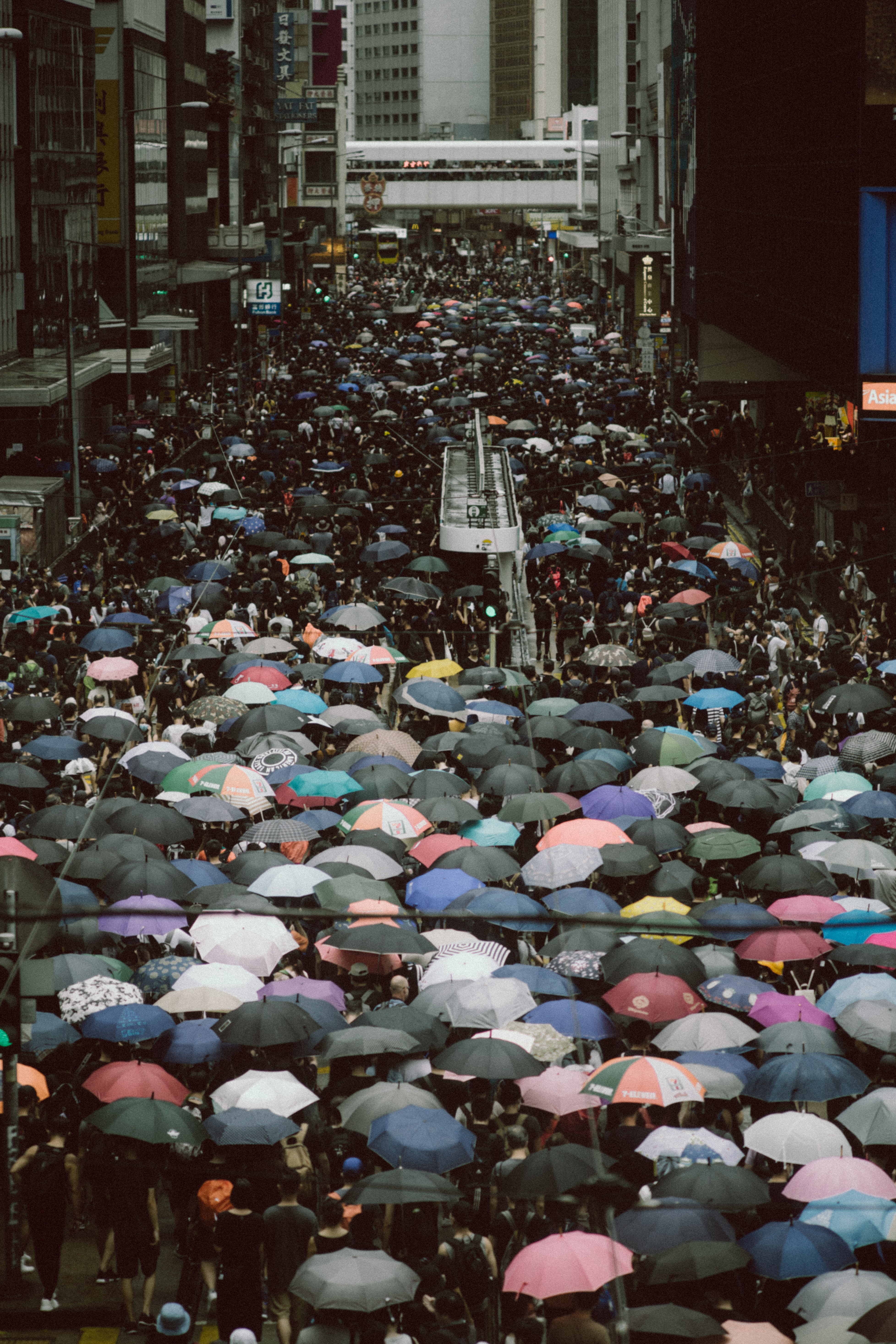 Escribe una estimación que sea:1 Diseñen su actividad tipo ”Exploración de estimación”Student Task StatementEncuentren una imagen que motive a sus compañeros a estimar el número total de un tipo de objeto usando estrategias de multiplicación de números de varios dígitos.Escriban las estimaciones que los estudiantes podrían hacer.Escriban una estimación que sea:2 Dirijan su actividad tipo ”Exploración de estimación”Student Task StatementMuéstrenle su imagen a los otros compañeros.Pregúntenles: “¿Qué estimación sería muy alta?, ¿muy baja?, ¿razonable?”.Denles un minuto para pensar en silencio.Denles un minuto para que ellos discutan.Pídanles que compartan sus estimaciones.Escriban las ideas que escuchan.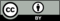 © CC BY 2021 Illustrative Mathematics®muy bajarazonablemuy altamuy bajarazonablemuy alta